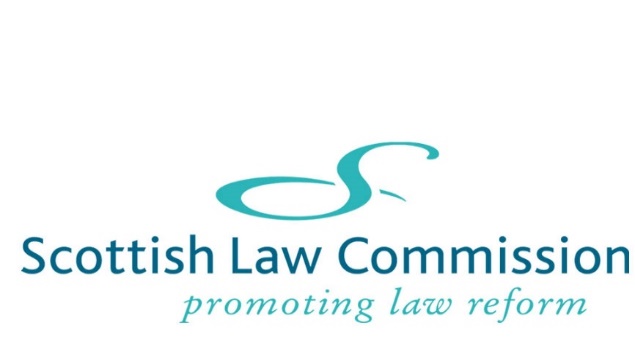 RESPONSE FORMCONSULTATION ON THE DRAFT LEASES (AUTOMATIC CONTINUATION ETC) (SCOTLAND) BILLWe hope that by using this form it will be easier for you to respond to the questions set out in the consultation paper.  Respondents who wish to address only some of the questions may do so.  The form reproduces the questions contained in the paper and allows you to enter comments in a box after each one.  At the end of the form, there is also space for any general comments you may have.Please note that information about this consultation, including copies of responses, may be made available in terms of the Freedom of Information (Scotland) Act 2002.  Any confidential response will be dealt with in accordance with the 2002 Act.  We may also (i) publish responses on our website (either in full or in some other way such as re-formatted or summarised); and (ii) attribute comments and publish a list of respondents' names.In order to access any box for comments, press the shortcut key F11 and it will take you to the next box you wish to enter text into.  If you are responding to / commenting on only a few of the questions, continue using F11 until you arrive at the box you wish to access. To return to a previous box press Ctrl+Page Up or press Ctrl+Home to return to the beginning of the form.Please save the completed response form to your own system as a Word document and send it as an email attachment to info@scotlawcom.gov.uk. Comments not on the response form may be submitted via said email address or by using the general comments form on our website. If you prefer you can send comments by post to the Scottish Law Commission, 140 Causewayside, Edinburgh EH9 1PR.Summary of Questions1.	Do you agree with these proposed requirements for the contents of notices to prevent automatic continuation of a lease (notices to quit and notices of intention to quit)? If not, why not?(Paragraphs 11-14)2.	Do you agree with these provisions for relief from errors (a) in relation to the termination 	date in a notice to quit; (b) in relation to errors in the description of property in a notice 	to quit or of intention to quit; (c) in the name and address of the giver of a notice? If not, 	why not?   (Paragraphs 15-18)3.	Do you agree with the proposed default periods of notice for the prevention of automatic 	continuation? If not, why not? (Paragraphs 19-20)4.	Do you agree with these methods for delivery of (a) notices in traditional documents and 	(b) notices in electronic form? If not, why not?  (Paragraphs 21-25)5.	Do you agree with (a) these addresses being available for service of all termination 	documents, (b) the proposed statutory duty to provide a UK postal address, and (c) the 	remedies for breach of the statutory duty? If not, why not? (Paragraph 28)6.	Do you agree with the proposal that notices be valid despite a change in the identity of 	landlord or tenant? If not, why not? (Paragraph 29)7.	Do you agree with the proposal that a notice may be sent to a party who has died where 	no notice has been given to the sender of the name and address of the deceased party’s 	executor or of a heritable creditor in possession? If not, why not?(Paragraph 30)8.	Do you agree with (a) the proposed changes to methods of service of pre-irritancy warning notices and (b) the proposed new rights for heritable creditors of registered leases in relation to irritancy? If not, why not?(Paragraphs 31-34)9.	Do you have any other comments to make in relation to the draft Bill or the project more 	generally?(Paragraph 4.73)Thank you for taking the time to respond to this consultation.  Your comments are appreciated and will be taken into consideration when preparing a report containing our final recommendations.Name:«InsertTextHere»Organisation:«InsertTextHere»Address:«InsertTextHere»Email address:«InsertTextHere»Comments on Question 1«InsertTextHere»Comments on Question 2«InsertTextHere»Comments on Question 3«InsertTextHere»Comments on Question 4«InsertTextHere»Comments on Question 5«InsertTextHere»Comments on Question 6«InsertTextHere»Comments on Question 7«InsertTextHere»Comments on Question 8«InsertTextHere»Comments on Question 9«InsertTextHere»